Nous avons découvert que l’on pouvait classer les feuilles selon plusieurs critères.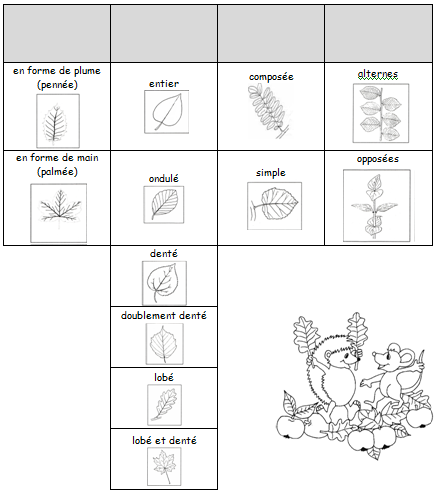 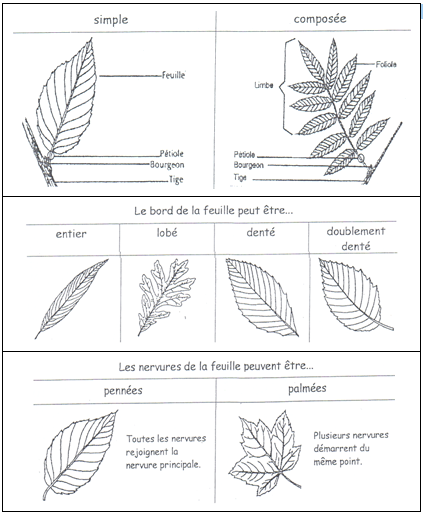 Prénom : …………………………………………………………………………Date : …………………………………………………………………………6ème année ÉveilSciences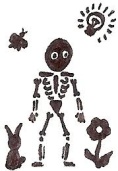 S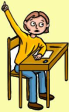 Végétaux (4)